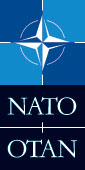 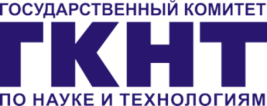 ЗАЯВКАФ.И.О. (полностью): ______________________________________________________________________________________________________________________________________________Организация: ________________________________________________________________________________________________________________________________________________Должность: ________________________________________________________________________________________________________________________________________________Научное звание, ученая степень: ________________________________________________________________________________________________________________________________________________Контактный телефон: ________________________________________________________________________Адрес электронной почты: ________________________________________________________________________Заполненную заявку просьба направить до 27 сентября 2019 г. по адресу: sps.nato.by@gmail.com. 